ਸਕੂਲ ਨਾਲ ਇੱਕ ਸਕਾਰਾਤਮਕ ਸੰਬੰਧ ਨਿਰਮਾਣ ਕਰਨ ਲਈ...ਸਕੂਲੀ ਵਰ੍ਹੇ ਦੇ ਸ਼ੁਰੂ ਵਿੱਚ ਹੀ ਸਟਾਫ਼ ਨੂੰ ਮਿਲੋਆਪਣੇ ਬੱਚੇ ਦੀ ਜਮਾਤ ਅਤੇ ਸਕੂਲੀ ਕਿਰਿਆਵਾਂ ਬਾਰੇ ਸੂਚਿਤ ਕੀਤਾ ਜਾਣਾ ਚਾਹੀਦਾ ਹੈ ਇੱਕ ਨੋਟ ਭੇਜੋ ਜਾਂ ਪਛਾਣ ਕਰਨ ਲਈ ਕਾਲ ਕਰੋ ਕਿ ਕਦੋਂ ਇੱਕ ਕੰਮ  ਨੂੰ ਚੰਗੀ ਤਰ੍ਹਾਂ ਕੀਤਾ ਗਿਆ ਹੋਵੇਆਪਣੇ ਸਕੂਲ ਦੀ PAC ਵਿੱਚ ਸੰਮਿਲਤ ਹੋਵੋਸੁਣਨ ਅਤੇ ਸਿੱਖਣ ਦੀ ਇੱਛਾ ਰੱਖੋਯਾਦ ਰੱਖੋ ਕਿ ਤੁਸੀਂ ਅਤੇ ਸਕੂਲ ਸਟਾਫ ਦੋਨੋਂ ਨੂੰ ਤੁਹਾਡੇ ਬੱਚੇ ਦੀ ਸਫਲਤਾ ਵਿੱਚ ਦਿਲਚਸਪੀ ਹੋਣੀ ਚਾਹੀਦੀ ਹੈ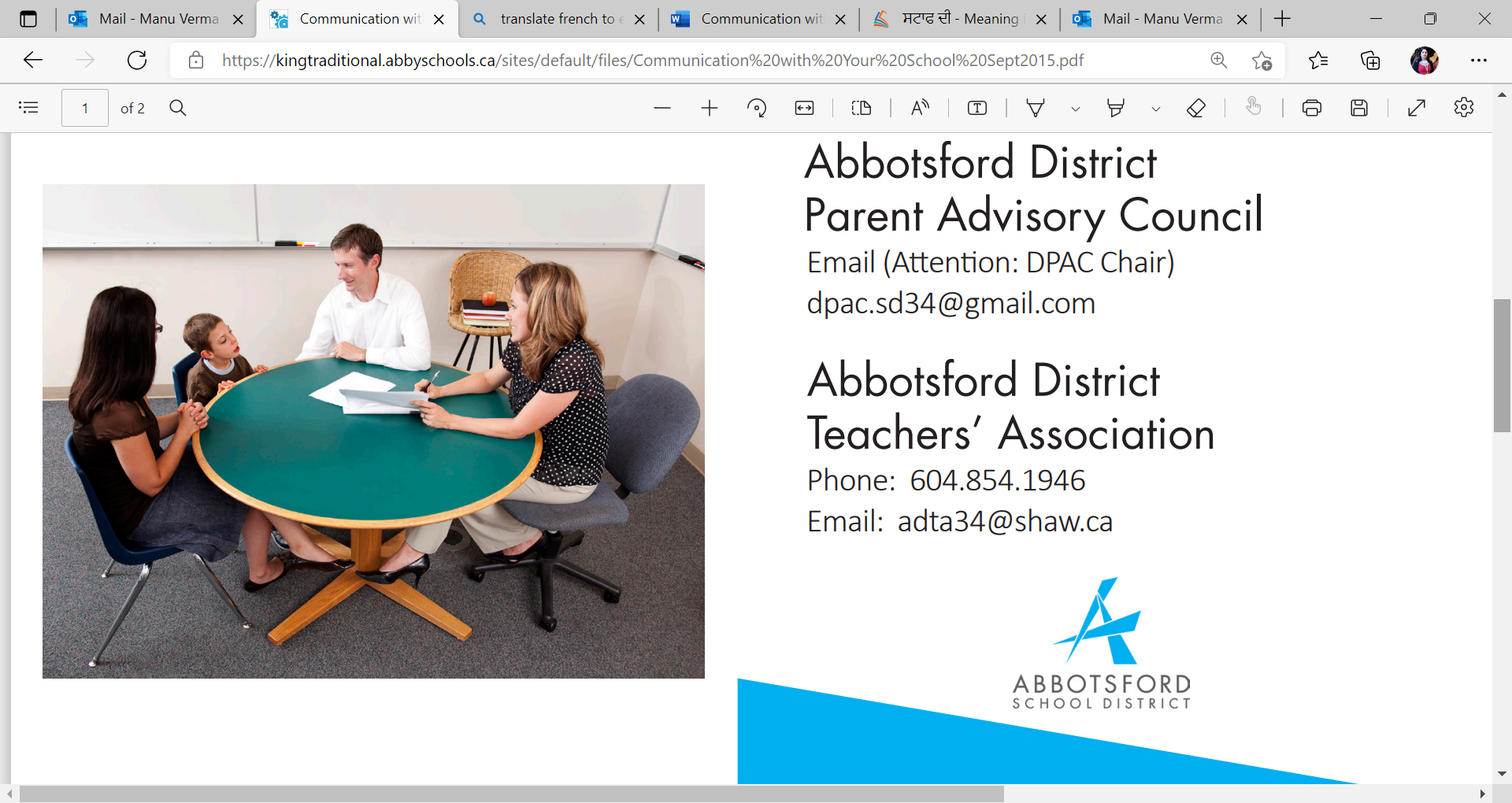    ਐਬਟਸਫੋਰਡ ਸਕੂਲ ਡਿਸਟ੍ਰਿਕਟ ਪਰਸ਼ਾਸ਼ਨਇੱਥੇ ਚੈੱਕ ਕਰੋ: www.sd34.bc.caਫੋਨ: 604.859. 4891ਕੇਵਿਨ ਗੌਡਨ - ਸਕੂਲ ਸੁਪਰਡੈਂਟਜੀਨੋ ਬਾਂਡੀ - ਸਹਾਇਕ ਸੁਪਰਡੈਂਟਐਂਗਸ ਮੈਕੇ - ਸਹਾਇਕ ਸੁਪਰਡੈਂਟਕਾਰਲਾ ਡੈਨੀਅਲਸਨ - ਸਹਾਇਕ ਸੁਪਰਡੈਂਟਰੇ ਵੇਲੇਸਟੁਕ - ਸਕੱਤਰ-ਖਜ਼ਾਨਚੀਸਕੂਲ ਟਰੱਸਟੀਮਿਆਦ: ਦਸੰਬਰ 2014 ਤੋਂ ਦਸੰਬਰ 2018 ਤੱਕਫਿਲ ਐਂਡਰਸਨ      phil_anderson@sd34.bc.caਫਰੇਡੀ ਲੈਥਮ          freddy_latham@sd34.bc.caਰੌਂਡਾ ਪਾਲਸ           rhonda_pauls@sd34.bc.caਸਟੈਨ ਪੀਟਰਸਨ    stan_petersen@sd34.bc.caਪ੍ਰੀਤ ਰਾਏ               preet_rai@sd34.bc.caਸਿੰਡੀ ਸ਼ੈਫਰ            cindy_schafer@sd34.bc.caਸ਼ਰਲੀ ਵਿਲਸਨ     shirley_wilson@sd34.bc.caਜਾਂ ਫਿਰ 604.859.4891, ਐਕਸਟੈਨਸ਼ਨ 1241 'ਤੇ ਕਿਸੇ ਵੀ ਟਰੱਸਟੀ ਵਾਸਤੇ ਸੰਦੇਸ਼ ਛੱਡੋਐਬਟਸਫੋਰਡ ਡਿਸਟ੍ਰਿਕਟ ਪੇਰੈਂਟ ਅਡਵਾਈਜ਼ਰੀ ਕੌਂਸਲਈਮੇਲ (ਅਟੇਨ੍ਸ਼ਨ: DPAC ਚੇਅਰ)dpac.sd34@gmail.comਐਬਟਸਫੋਰਡ ਡਿਸਟ੍ਰਿਕਟ ਟੀਚਰਜ਼ ਐਸੋਸੀਏਸ਼ਨਫੋਨ: 604. 854.1946ਈ- ਮੇਲ: adta34@shaw.caਆਪਣੇ ਸਕੂਲ ਨਾਲ ਸੰਚਾਰ   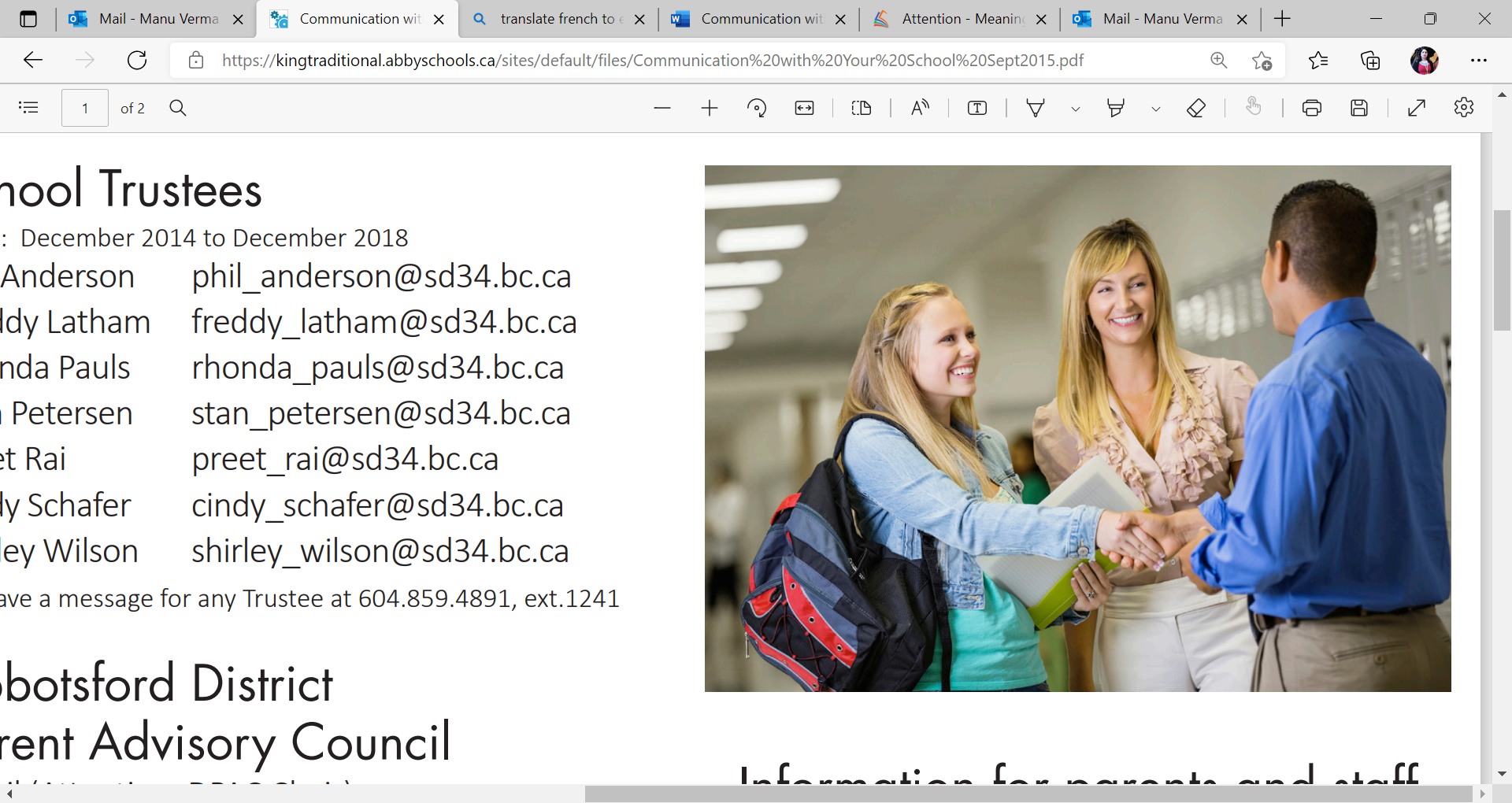 ਮਾਤਾ-ਪਿਤਾ ਅਤੇ ਸਟਾਫ ਲਈ ਸਿੱਖਣ ਵਿੱਚ ਭਾਈਵਾਲ ਜਾਣਕਾਰੀ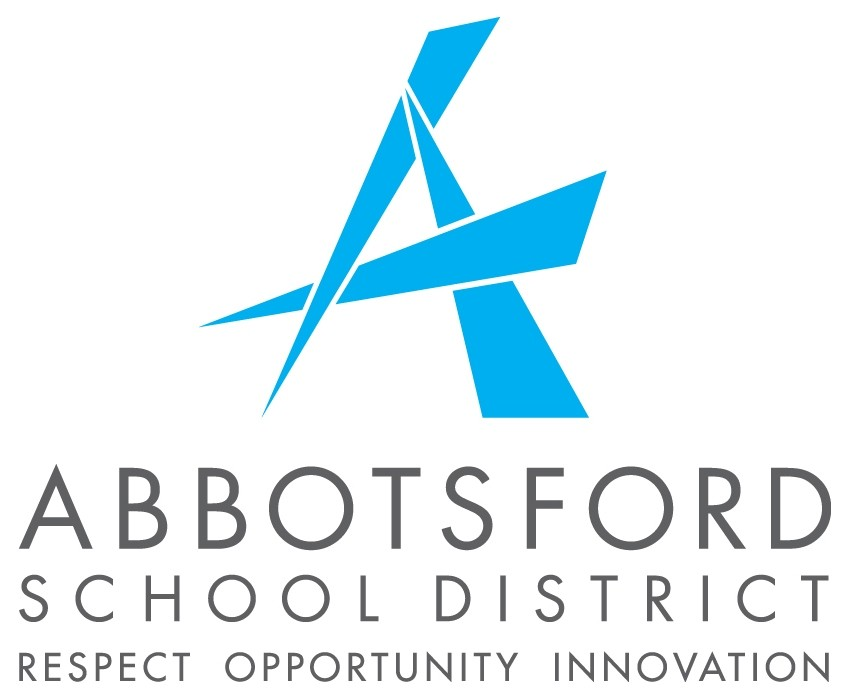 ਸਮੱਸਿਆਵਾਂ ਅਤੇ ਸ਼ੰਕਿਆਂ ਦਾ ਨਿਪਟਾਰਾ ਸੰਚਾਰ / ਵਿਚਾਰ-ਵਟਾਂਦਰਾ ਰਾਹੀਂ ਕੀਤਾ ਜਾ ਸਕਦਾ ਹੈ ਸਟਾਫ ਲਈ ਸੁਝਾਅਸਕੂਲੀ ਵਰ੍ਹੇ ਦੇ ਸ਼ੁਰੂ ਵਿੱਚ, ਮਾਤਾ-ਪਿਤਾ ਨੂੰ ਸੂਚਿਤ ਕਰੋ ਕਿ ਤੁਹਾਡੇ ਨਾਲ ਸਭ ਤੋਂ ਵਧੀਆ ਸੰਚਾਰ ਕਿਵੇਂ ਕਰਨਾ ਹੈ; ਉਦਾਹਰਨ ਲਈ ਮੁਲਾਕਾਤਾਂ ਤੈਅ ਕਰਨਾ, ਸਕੂਲ ਦੇ ਯੋਜਨਾਕਾਰਾਂ ਦੀ ਵਰਤੋਂ, ਦਿਨ ਦਾ ਸਮਾਂ, ਈਮੇਲ ਪਤਾਵਿਅਕਤੀ ਵਿਸ਼ੇਸ਼ ਨੂੰ ਇਸ ਬਰੌਸ਼ਰ ਦੀ ਇੱਕ ਨਕਲ ਪ੍ਰਦਾਨ ਕਰੋਮਾਤਾ-ਪਿਤਾ ਨਾਲ ਵਿਚਾਰ-ਵਟਾਂਦਰਾ ਕਰੋ ਕਿ ਚਿੰਤਾ ਦੀ ਪੜਚੋਲ ਕਿਵੇਂ ਅਤੇ ਕਦੋਂ ਕੀਤੀ ਜਾਵੇਗੀਇੱਕ ਸਮਾਂ-ਸੀਮਾ ਪ੍ਰਦਾਨ ਕਰੋ। ("ਮੈਂ ਅੱਜ/ਇੱਕ ਹਫ਼ਤੇ ਵਿੱਚ/ਨੂੰ ਤੁਹਾਡੇ ਕੋਲ ਵਾਪਸ ਆਵਾਂਗਾ...")ਸਮਾਪਤੀ ਲਿਓ.. ਕਿਸੇ ਮਾਤਾ-ਪਿਤਾ ਨੂੰ ਸੂਚਿਤ ਕੀਤਾ ਜਾਣਾ ਚਾਹੀਦਾ ਹੈ ਕਿ ਕੀ ਅਗਲੇਰੀ ਕਾਰਵਾਈ ਕੀਤੀ ਜਾਵੇਗੀ ਜਾਂ ਨਹੀਂ             ਮਾਤਾ-ਪਿਤਾ ਲਈ ਸੁਝਾਅਉਸ ਵਿਅਕਤੀ ਤੋਂ ਸ਼ੁਰੂਆਤ ਕਰੋ ਜਿਸਦੀ ਕਾਰਵਾਈ ਨੇ ਚਿੰਤਾਵਾਂ ਜਾਂ ਸਮੱਸਿਆ ਨੂੰ ਜਨਮ ਦਿੱਤਾ ਹੈ । ਇਹ ਉਹ ਵਿਅਕਤੀ ਹੈ ਜੋ ਤੁਹਾਡੀ ਚਿੰਤਾ ਨੂੰ ਸਭ ਤੋਂ ਵਧੀਆ ਢੰਗ ਨਾਲ ਹੱਲ ਕਰ ਸਕਦਾ ਹੈ।ਜੇ ਤੁਹਾਨੂੰ ਆਪਣੇ ਸ਼ੰਕੇ ਦੇ ਸਬੰਧ ਵਿੱਚ ਅਗਲੇਰੀ ਸਹਾਇਤਾ ਦੀ ਲੋੜ ਹੈ, ਤਾਂ ਤੁਹਾਡੇ ਸਕੂਲ ਦਾ ਪ੍ਰਿੰਸੀਪਲ/ਵਾਈਸ-ਪ੍ਰਿੰਸੀਪਲ ਮਦਦ ਕਰਨ ਵਾਸਤੇ ਮੌਜ਼ੂਦ ਹੈ।ਜੇ ਤੁਸੀਂ ਮਹਿਸੂਸ ਕਰਦੇ ਹੋ ਕਿ ਤੁਹਾਡੇ ਸ਼ੰਕਿਆਂ ਦਾ ਨਿਪਟਾਰਾ ਨਹੀਂ ਕੀਤਾ ਜਾਂਦਾ, ਤਾਂ ਕਿਸੇ ਸਹਾਇਕ ਸੁਪਰਡੈਂਟ ਨਾਲ 604.859.4891 'ਤੇ, ਐਕਸਟੈਨਸ਼ਨ 12333 'ਤੇ ਸੰਪਰਕ ਕਰੋ ਜੇ ਕਿਸੇ ਜ਼ਿਲ੍ਹਾ ਪ੍ਰਸ਼ਾਸਕ ਦਾ ਫੈਸਲਾ ਕਿਸੇ ਵਿਦਿਆਰਥੀ ਦੀ ਸਿੱਖਿਆ, ਸਿਹਤ ਜਾਂ ਸੁਰੱਖਿਆ ਨੂੰ ਮਹੱਤਵਪੂਰਨ ਤੌਰ 'ਤੇ ਪ੍ਰਭਾਵਿਤ ਕਰਦਾ ਹੈ, ਵਿਦਿਆਰਥੀ ਅਤੇ/ਜਾਂ ਮਾਤਾ-ਪਿਤਾ ਸਿੱਖਿਆ ਬੋਰਡ ਨੂੰ ਲਿਖਤੀ ਰੂਪ ਵਿੱਚ ਅਪੀਲ ਕਰ ਸਕਦੇ ਹਨਨੋਟ ਕਰੋ:ਜੇ ਕਿਸੇ ਚਿੰਤਾ ਨੂੰ ਸਮੇਂ ਸਿਰ ਹੱਲ ਨਹੀਂ ਕੀਤਾ ਜਾਂਦਾ ਹੈ, ਜਾਂ ਜੇ ਮਾਤਾ-ਪਿਤਾ/ਸਰਪ੍ਰਸਤ ਇਸ ਚਿੰਤਾ ਨਾਲ ਨਿਪਟਣਾ ਤੋਂ ਸੰਤੁਸ਼ਟ ਨਹੀਂ ਹੈ , ਮਾਤਾ-ਪਿਤਾ/ਸੰਰੱਖਿਅਕ ਅਗਲੇ ਕਦਮ 'ਤੇ ਜਾ ਸਕਦਾ ਹੈਇਸ ਪ੍ਰਕਿਰਿਆ ਵਿੱਚ ਮਦਦ BCCPAC ਨੂੰ 1.888.351.9834 'ਤੇ ਕਾਲ ਕਰਨ ਦੁਆਰਾ ਜਾਂ ਈਮੇਲ (ਧਿਆਨ: DPAC ਚੇਅਰ) dpac.sd34@gmail.com 'ਤੇ ਕਾਲ ਕਰਕੇ ਉਪਲਬਧ ਹੈ।ਮਾਤਾ-ਪਿਤਾ ਅਤੇ ਸਟਾਫ ਵਾਸਤੇ ਨੁਕਤੇਇੱਕ ਮਿਲਣ ਦਾ ਇਕਰਾਰ ਤੈਅ ਕਰੋ ਤਾਂ ਬਿਨਾਂ ਕਿਸੇ ਰੁਕਾਵਟ ਦੇ ਚਿੰਤਾਵਾਂ ਨੂੰ ਸੁਣਿਆ ਜਾ ਸਕੇ ।ਹਰ ਕਿਸੇ ਨੂੰ, ਅਗਾਊਂ ਸੂਚਿਤ ਕੀਤਾ ਜਾਣਾ ਚਾਹੀਦਾ ਹੈ ਕਿ ਕਿਸੇ ਬੈਠਕ ਵਿੱਚ ਕੌਣ ਹਾਜ਼ਰ ਹੋਵੇਗਾ।ਚਿੰਤਾ ਬਾਰੇ ਵਿਸ਼ੇਸ਼ ਤੌਰ 'ਤੇ ਦੱਸੋ। ਨੋਟਸ ਬਣਾ ਲੈਣਾ, ਤੁਹਾਨੂੰ ਤੁਹਾਡੇੇ ਵਿਚਾਰਾਂ ਨੂੰ ਸਪੱਸ਼ਟ ਕਰਨ ਵਿੱਚ ਮਦਦਗਾਰ ਸਾਬਤ ਹੋ ਸਕਦੇ ਹਨ ।  ਇਸ ਚੀਜ਼ 'ਤੇ ਧਿਆਨ ਕੇਂਦਰਿਤ ਕਰਦੇ ਰਹੋ ਕਿ ਵਿਦਿਆਰਥੀ ਵਾਸਤੇ ਸਭ ਤੋਂ ਵਧੀਆ ਕੀ ਹੈ । ਮਾਤਾ-ਪਿਤਾ ਅਤੇ ਸਟਾਫ ਦੋਵੇਂ ਬੱਚੇ ਦੀ ਸਫਲਤਾ ਵਿੱਚ ਦਿਲਚਸਪੀ ਰੱਖਦੇ ਹਨ।ਸ਼ਾਂਤ ਰਹੋ ਅਤੇ ਨਿਮਰ ਬਣੋ। ਸਾਰਿਆਂ ਦੀ ਗੱਲ ਸੁਣੋ। ਸਮੱਸਿਆ ਨੂੰ ਕਿਸੇ ਹੋਰ ਵਿਅਕਤੀ ਦੇ ਦ੍ਰਿਸ਼ਟੀਕੋਣ ਤੋਂ ਦੇਖਣ ਦੀ ਕੋਸ਼ਿਸ਼ ਕਰੋ ।ਬਹੁਤ ਸਾਰੇ ਹੱਲਾਂ ਦੀ ਪੜਚੋਲ ਕਰਨ ਲਈ ਤਿਆਰ ਰਹੋ।ਗੁਪਤਤਾ ਮਹੱਤਵਪੂਰਨ ਹੈ।ਕੀਤੀਆਂ ਗਈਆਂ ਕਾਰਵਾਈਆਂ ਦਾ ਰਿਕਾਰਡ ਰੱਖੋ।ਹਰੇਕ ਕਦਮ 'ਤੇ ਚਿੰਤਾ ਨੂੰ ਸੰਬੋਧਿਤ ਕਰਨ ਦੀ ਪ੍ਰਕਿਰਿਆ  ਦਾ ਮੌਕਾ ਅਗਲੇ ਕਦਮ 'ਤੇ ਜਾਣ ਤੋਂ ਪਹਿਲਾਂ ਦਿਓ ।ਪੁਸ਼ਟੀ ਕਰੋ ਕਿ ਹਰ ਕੋਈ ਸਮਝਦਾ ਹੈ ਫੈਸਲਾ ਪੂਰਾ ਹੋ ਗਿਆ ਹੈ ਇਹ ਦਸਤਾਵੇਜ਼ ਡਿਸਟ੍ਰਿਕਟ ਪੇਰੈਂਟ ਅਡਵਾਈਜ਼ਰੀ ਕੌਂਸਲ, ਐਬਟਸਫੋਰਡ ਜ਼ਿਲ੍ਹਾ ਅਧਿਆਪਕ ਸੰਘ, ਅਤੇਐਬਟਸਫੋਰਡ ਸਕੂਲ ਡਿਸਟ੍ਰਿਕਟ ਇੱਕ ਸਹਿਯੋਗਕਾਰੀ ਪ੍ਰੋਜੈਕਟ ਹੈ